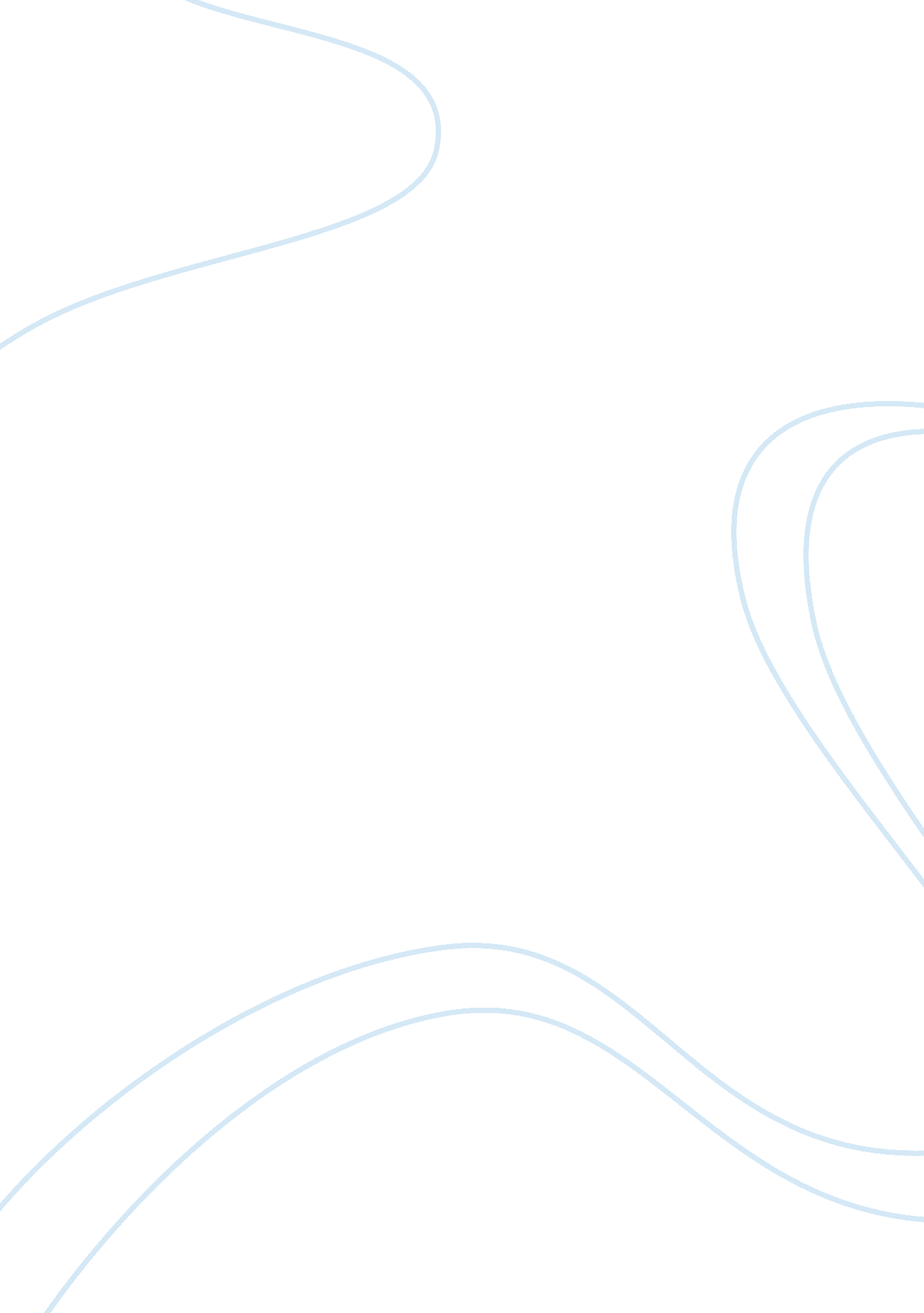 Criminal justice assignmentLaw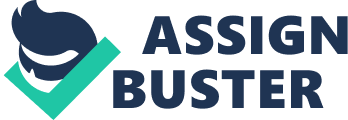 The community standard is only relevant during an obscenity prosecution, & the community may be defined by statute or case law. Some problems with policing the internet give the government the ability to track down everything and anything people are seeing and doing on the internet. What people do ( normal citizens) is none of the government business as long as it doesn’t involve crime. It does not feel right knowing that the government can track and see what we do on our personal lives. Farman v. Georgia was a supreme court decision that ruled on the acquirement for a degree of consistency of the death penalty. The cruel and unusual punishment is prohibited by the 8th amendment that includes torture, punishment too severe for the crime committed and degradation. Pros and con for death sentencing is for pro it is economical, a measure to prevent crime, victims & probable inmates safety is guaranteed. Cons, it is against the human rights, and the criminal does not suffer alone. Chicago is called the false confession capital because citizen are confessing to crimes they did not commit, it is happens so often in Chicago. Chicago has twice as many documented false confession than any other city. ICC is a partnership of the FBI and the National White Collar Crime Center. To file a complaint you would go to the ICC website and click on file a complaint, you would then need to fill out your personal information and answer the questions that is given to you on the website. The problem about this is that if you need immediate response you can’t, because it is online and you don’t know when they will respond back to you. If you want to talk to someone on the phone to get direct answer you can’t because their intact information does not provide you any number. It Just asks for your email and your “ problem”. My view of death penalty still does not change after reading what happened to Locket at his death penalty. He died 43 min after being dosed with execution drug and died with a heart attack. It was basically a torture execution but after reading what he did to the victim, shooting her than burying her alive my views of his death penalty does not change because he committed a terrible crime. All states and the federal government use lethal injection as their primary method of execution. States use a variety of protocols using one, two, or three drugs. The three- drug protocol uses an anesthetic or sedative, typically followed by pandemonium bromide to paralyze the inmate and potassium chloride to stop the inmate’s heart. The one or two-drug protocols typically use a lethal dose of an anesthetic or sedative. (http://www. Defoliation’s. Org) Death sentencing is currently legal for 32 states and 18 abolished death penalty. The National Academy of Science estimated that more than 4. 1 % defendants sentence to death in the U. S are innocent. Street gang. Youth Joins in gang because it is a easier way out, you make more money and it is easier to “ fit” in. Restorative Justice is an approach where the needs of focusing on victims and criminal is more important than Just punishing the offenders. Instead of Just punishing youth on their crimes they need to understand what they did is a crime and why they are being punished. The three policies that might be effective to street gangs are suppression strategy, intervention and interdependent prevention The purpose of the Stanford Prison Experiment was to test the psychological effect of tot the prisoner and prison guard. The experiment was tested to find out the cause of conflict between the prisoner and prison guard, but the experiment ended in 6 days because the conflict between these two people is based on the situation which had caused conflict between the prisoner and prison guard. The Lucifer Effect causes good people to engage in evil action is due to the boundary between good and evil. This leads people to push aside morality and compassion and engage in evil action. President Beam’s drone war could possibly be a violation of a war crime because Drones are only used in AY Qaeda and associated force. About 482 people were killed between September 2010-2011. The people that were killed were not senior AY Qaeda leaders but were merely assessed Afghan Pakistani. Under the President’s order/authorities the government can order drones to execute an American citizen and it does not matter whether the American citizen in inside the U. S or outside. The U. S is subjected to higher legal authorities for crimes and in my opinion I have never heard about “ drone war” and to finally realize something like this existed is quite terrifying. 